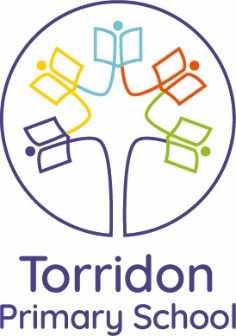 Y1 MathsFocus: Ordering numbers to 20.Date set: 14.09.18Number lines:Have a go at making your own number line from 1 to 20.Maybe, once you’ve done that, have a go at extending your number line up to 30!Good luck!